DEPARTAMENTO DE EDUCACIÓN FÍSICA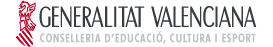 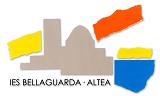 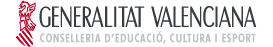 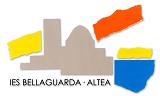 CURSO 2019-2020Protocolo de evaluación para el tercer trimestre y de evaluación final  en E.S.O. y 1º BACHILLETATO durante el confinamiento	El departamento de EDUCACIÓN FÍSICA acuerda modificar los criterios de calificación de la tercera evaluación y de la evaluación final como consecuencia del confinamiento ocasionado por la pandemia:	Según las instrucciones dictadas por la Secretaria Autonómica de Educación y FP recibidas el día 7 de abril de 2020, “es fundamental que las tareas que vaya marcando el profesorado sirvan para reforzar y consolidar los aprendizajes realizados en los dos primeros trimestres del curso, fomentando las rutinas de trabajo y manteniendo el hábito de estudio.”CONTENIDOS DE LA 3ª EVALUACIÓN:		Atendiendo a estas directrices, como departamento, hemos decidido no avanzar en los contenidos programados para la 3ª evaluación, sino modificarlos en función de nuestro  único canal de comunicación con el alumnado (ON-LINE). Por lo que vamos a desarrollar para todos los cursos las unidades didácticas de Flexibilidad y Nutrición. Este material constará de explicación y actividades de aprendizaje sobre cada tema, y también de unas cuestiones a realizar por cada alumno/a que podrá remitir al profesorado para su evaluación. La entrega es, por tanto, voluntaria. Su calificación servirá para definir la nota final del curso (redondeo de los decimales a nota superior/inferior). Teniendo en cuenta que no puede empeorar la nota obtenida durante los dos primeros trimestres.	Así pues, para la nota final de curso se tendrán en cuenta los resultados obtenidos en las dos primeras evaluaciones, pudiendo mejorar en función del resultado de las tareas entregadas durante la tercera evaluación “confinada”. RECUPERACIÓN DE LAS EVALUACIONES SUSPENDIDAS: 		El alumnado que haya suspendido alguna de las 2 evaluaciones presenciales que se han realizado, tendrá que entregar las tareas que les enviemos vía telemática, bien a través del plan MULAN, creado por Conselleria, a través de la plataforma Aules, principalmente, o bien mediante el correo electrónico que cada componente del departamento les ha facilitado.RECUPERACIÓN ASIGNATURA PENDIENTE DEL CURSO ANTERIOR: 	El alumnado con la asignatura pendiente, tendrá que entregar y aprobar, de manera obligatoria,  las tareas para la 3ª evaluación, sobre UD. Flexibilidad y UD. Nutrición, además de las tareas de recuperación del curso actual, en el caso de que haya suspendido alguna evaluación.	La fecha límite de entrega de todas las tareas, sean de recuperación de la asignatura pendiente, de recuperación de evaluaciones suspendidas, o las voluntarias, será el 1 de junio de 2020.Altea, 21 de abril de 2020 Fdo: 	David Rosado (Jefe del Departamento)